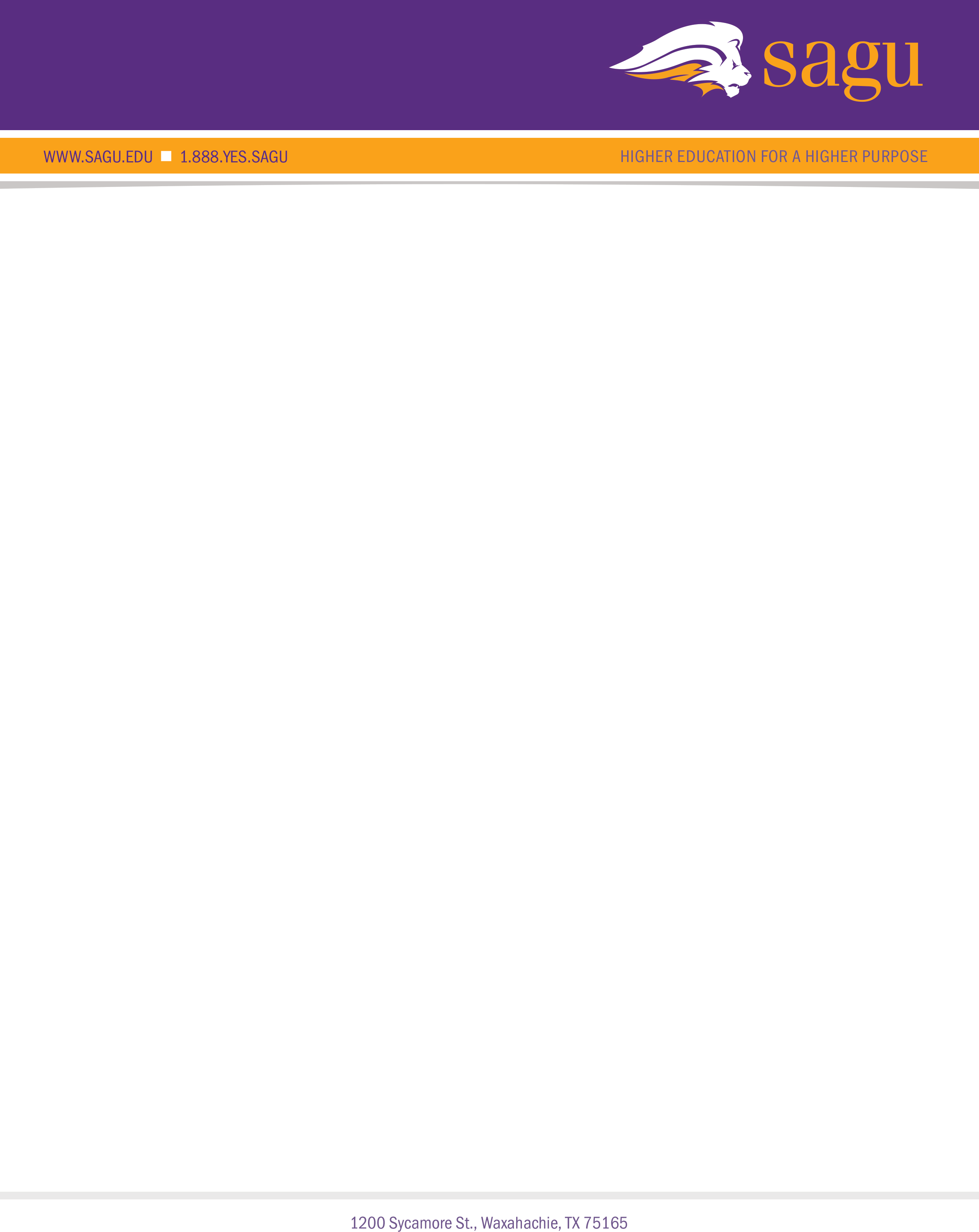 FaxTo: 	From:Of:	Of:Date:	Sender’s Phone #:Fax Number:	Amount of Pages:Message: